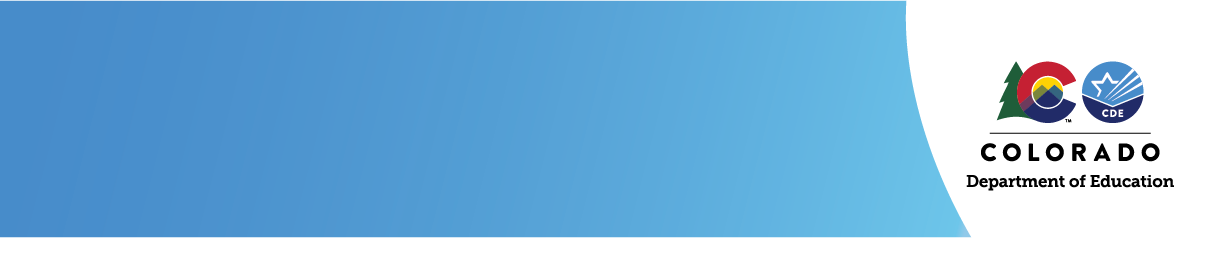 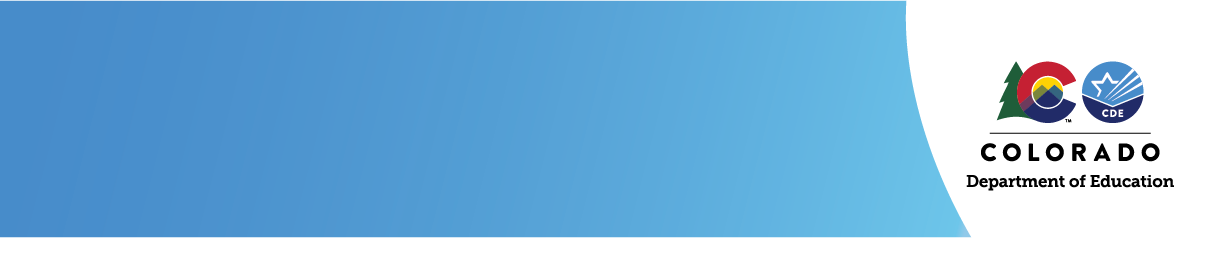 State RequirementsColorado law requires school districts to post the following information on their websites:For schools that maintain a supply of epinephrine auto-injectors, a plan for management of life-threatening allergies C.R.S. 22-1-119.5For school-based websites, a written policy concerning the protection of students experiencing harassment or discrimination C.R.S. 22-1-143(3)(c)Paper and pencil assessment policy and information concerning state and local assessments (including an assessments calendar) C.R.S. 22-7-1013(6) and (7)A link to the CDE webpage with information about the reading curriculum, instructional programs and interventions implemented in the district’s schools (which link also must be provided on each school-level website) C.R.S. 22-7-1208(8)(b)Data privacy information, including data elements collected and maintained by the district; student information privacy protection policy; list of school service contract providers; and a list of school service on-demand providers C.R.S. 22-16-107Information provided by school service contract providers concerning data collected and how the data is used and shared C.R.S. 22-16-108(1)For administrative units, a policy that addresses how a student who has a prescription from a qualified health care provider for medically necessary treatments receives such treatment in the school setting C.R.S. 22-20-121(3)For charter school authorizers, notice that a list of any underused and vacant buildings and land is available to interested persons upon request C.R.S. 22-30.5-104(7.5)Notice of any waiver of charter school application timelines C.R.S. 22-30.5-107(2.5)Information concerning candidates for school director elections C.R.S. 22-31-107(2.5)Information concerning the distribution of mill levy revenue C.R.S. 22-32-108.5(9)A copy of each collective bargaining agreement entered into by the local school board C.R.S. 22-32-109.4(3)If the district has entered into a cooperative agreement to provide concurrent enrollment opportunities to qualified students, a standard concurrent enrollment application form C.R.S. 22-35-104(2)(c)Legal Requirements for Districts to Post Information Online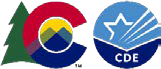 Financial reporting information, including but not limited to an annual budget, annual audited financial statements, salary schedules or policies and actual expenditures C.R.S. 22-44-304Approved waivers of state law and rule and the accompanying rationale and replacement plans C.R.S. 22-44-305State RecommendationsColorado law also encourages school districts to post the following information on their websites:If the district has opted to adopt an Internet safety plan, annual implementation summary reports C.R.S. 22-32- 109.1(2)(c)(H)(IV)Standardized immunization document developed by the Department of Public Health and Environment C.R.S. 22- 32-140Federal RequirementsThe federal Every Student Succeeds Act also required local education agencies (LEAs) to post on their websites report cards containing assessment and accountability data. To the extent practicable, the department makes district and school data available to reduce this reporting burden. LEAs may either: (1) develop their own local ESSA Report Cards to post on their websites and send the link to CDE; or (2) link to the Local Reports webpage available on the CDE website.The federal American Rescue Plan (ARP) Act, which provide the Elementary and Secondary School Emergency Relief (ESSER) funds to LEAs requires that LEAs post on their website: (1) an LEA Safe In-Person Plan that is updated every six months until September 30, 2024; and (2) the LEA’s Use of Funds Plan on the LEA’s website and provide a link to CDE to post on its website. For additional information, please visit the CDE website on ARP ESSER Requirements.The 2020 federal Title IX regulations require each district to post the name of its Lead Title IX Coordinator, all of their required contact information, the district's non-discrimination policy and grievance procedures, and Title IX training materials used. Non-discrimination policy and Title IX Coordinator contact info must be "prominently" displayed on the district’s website.Note:This list was developed to support districts, but it may not be exhaustive and may not include every district posting requirement required by state law. For guidance on how best to meet statutory posting requirements, districts are encouraged to consult with their legal counsel.